ТЕРРИТОРИАЛЬНЫЙ ОРГАН ФЕДЕРАЛЬНОЙ СЛУЖБЫГОСУДАРСТВЕННОЙ СТАТИСТИКИ ПО ЧЕЧЕНСКОЙ РЕСПУБЛИКЕ (ЧЕЧЕНСТАТ)364037, г. Грозный, ул. Киевская, д. 53, тел./факс  8(8712) 21-22-29; 21-22-34http://chechenstat.gks.ru; chechenstat@mail.ru‗‗‗‗‗‗‗‗‗‗‗‗‗‗‗‗‗‗‗‗‗‗‗‗‗‗‗‗‗‗‗‗‗‗‗‗‗‗‗‗‗‗‗‗‗‗‗‗‗‗‗‗‗‗‗‗‗‗‗‗‗‗‗‗‗‗‗‗‗‗‗‗‗‗‗‗‗1 ОКТЯБРЯ 2019г.                                                                        ПРЕСС-РЕЛИЗ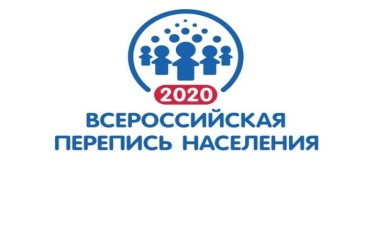 366 дней до старта Всероссийской переписи населения          Двенадцатая в истории России перепись населения пройдет в принципиально новом цифровом формате. Наряду с привлечением к работе переписчиков появится возможность ответить на вопросы онлайн-анкеты на портале«Госуслуги». Существенные изменения произойдут в перечне вопросов переписных листов.Новый раунд. Всероссийская перепись населения 2020 года (ВПН-2020) пройдет в рамках исполнения федерального закона «О Всероссийской переписи населения», согласно которому перепись проводится не реже чем один раз в десять лет, а также распоряжения Правительства РФ от 4 ноября 2017 года № 2444-р «О сроках проведения переписи населения». Также будущая перепись является частью глобальной Всемирной программы переписи населения и жилищного фонда 2019–2020 годов. По данным ООН, в этот период переписи населения в различных формах пройдут в 80 странах мира. Предыдущая Всероссийская перепись населения состоялась в 2010 году. За прошедшие годы в стране произошло около 40 миллионов демографических событий (рождений, смертей, браков и разводов, переездов на новое место жительства). Перепись 2020 года поможет оценить масштаб перемен и станет ценным источником знаний о структуре российского общества.С момента первой послевоенной переписи населения в 2002 году в Чеченской Республике произошло около 300 тысяч  демографических событий (рождений, смертей, браков и разводов, переездов на новое место жительства). В настоящее время в Чеченской Республике проходят первоочередные мероприятия по подготовке к Всероссийской переписи населения 2020 года. Во всех муниципальных образованиях проводится работа по уточнению списков адресов домов на основе административных данных, полученных от муниципальных и региональных органов власти, эксплуатационных и других организаций. Проведение данной работы необходимо для формирования полной и актуальной информации о размещении на территории Чеченской Республики строений, в которых проживает или может пребывать население, подлежащее учету при ВПН-2020 года. Также предстоит обеспечить проверку наличия в городских и сельских населенных пунктах указателей с названиями улиц, номеров домов и квартир, состояния уличного освещения. Осуществление этих мероприятий является первоочередной задачей 2019 года.  Сроки и способы. Всероссийская перепись населения пройдет с 1 по 31 октября 2020 года на всей территории страны. Население отдаленных и труднодоступных районов перепишут в период с 1 апреля по 20 декабря. Основной акцент в будущей переписи будет сделан на применении новых технологий: самостоятельном заполнении жителями страны электронных переписных листов на Едином портале государственных услуг, возможности пройти перепись в многофункциональных центрах предоставления государственных и муниципальных услуг (МФЦ), а также использовании переписчиками планшетов вместо бумажных бланков. Благодаря нововведениям процесс переписи станет более удобным, а качество собираемой информации значительно повысится. Росстат уже отработал новый формат сбора сведений о населении в ходе Пробной переписи населения 2018 года.С 1 по 25 октября будущего года любой житель страны, имеющий стандартную учетную запись в Единой системе идентификации и аутентификации (ЕСИА), сможет самостоятельно пройти интернет-перепись на портале «Госуслуги», выбрав услугу «Пройти перепись населения». При этом электронную анкету можно заполнить не только на себя, но и на членов своей семьи. Пройти интернет-перепись можно будет, как отмечалось выше, и в МФЦ. Вопросы онлайн-переписи полностью такие же, как у переписчиков, но с некоторыми особенностями (всплывающие подсказки и пояснения), благодаря  которым будет удобнее заполнять опросник. Каждый участник онлайн-переписи получит цифровой код-подтверждение прохождения переписи, который необходимо назвать переписчику.Практически одновременно, с 4 по 27 октября, перепись пройдет в традиционной форме: переписчики с планшетами обойдут квартиры и дома и опросят жителей страны, не принявших участие в интернет-переписи. Переписчики будут иметь специальную экипировку и удостоверение, действительное при предъявлении паспорта. Кроме того, будет организована работа специальных переписных участков, куда могут обратиться люди, по разным причинам не желающие пускать переписчиков в свои квартиры. В финале переписи, с 28 по 31 октября 2020 года, состоится контрольный обход 10% жилых помещений.Доверие и конфиденциальность. Участие в переписи населения — дело добровольное. В России никаких наказаний за уклонение от участия в переписи, в отличие от многих зарубежных стран, нет. Переписные листы заполняются только со слов опрашиваемых, для их подтверждения не требуется никаких документов. При этом опрашиваемый имеет право отказаться отвечать на любой вопрос переписчика.Перепись населения абсолютно конфиденциальна, ведь статистикаработает с цифрами, ей не нужны персональные данные конкретных людей. Поэтому в программе ВПН-2020 нет вопросов о размере доходов, только об их источниках. Основной документ ВПН-2020. Перечень вопросов переписного листа утвержден законом «О Всероссийской переписи населения», а формы бланков переписного листа — правительством России. Содержание электронных и бумажных переписных листов полностью идентично. Бланки переписных листов печатаются на русском языке. Переписные документы могут быть переведены на иностранные языки и языки народов России. Например, в 2010 году они были переведены на восемь иностранных языков и шесть языков народов РФ.Существуют три формы бланков переписных листов. Бланк формы «Л» является основным и содержит 23 вопроса о социально-демографических характеристиках (пол, возраст), гражданстве, национальности, владении и пользовании языками, жилищных условиях, миграции, образовании, занятости и источниках средств к существованию. Бланк формы «Л» заполняется на каждого человека, постоянно проживающего на территории России (включая малолетних детей). Сведения о жилищныхи санитарно-гигиенических условиях жизни населения вносятся в бланк формы «П», а для опроса временно находящихся в стране применяется бланк формы «В».Прежде чем перейти к вопросам, переписчик попросит перечислить всех, кто постоянно проживает в домохозяйстве или временно находится в нем на момент учета населения — 0 часов 1 октября 2020 года. Однако в переписной лист переписчик перенесет только номер каждого члена домохозяйства. Список проживающих нужен для того, чтобы не переписать кого-то дважды или, напротив, не допустить недоучета. Традиции и новации. Для корректности анализа и отслеживания тенденций необходимо сохранять преемственность вопросов с анкетами предыдущих переписей. Поэтому традиционные вопросы (пол, дата рождения, гражданство, родной язык, национальность и т.д.) из переписи в перепись не меняются. Однако переписные листы должны отражать современные информационные потребности, и в бланке формы «Л» переписи 2020 года появился ряд нововведений. Для получения объемной, подробной картины занятости населения и совершенствования социально-демографической политики в вопросе про источники средств к существованию добавлены подсказки «заработная плата», «предпринимательский доход, самозанятость», «производство товаров для собственного использования». Также обновился блок вопросов о занятости и безработице. В целях изучения маятниковой и трудовой миграции вопрос «Где находилась ваша основная работа?» стал более подробным. Кроме того, появился вопрос о прежнем месте жительства, который позволяет учитывать активную миграцию не только за последнее время, но и в предыдущие десятилетия.Во время Всероссийской переписи населения 2020 года переписчики будут спрашивать не только о владении русским и другими языками, но и об их использовании в повседневной жизни. Из-за принятых поправок в законодательстве произошли изменения в блоке вопросов об образовании. Например, добавлена графа «дошкольное образование», а графа «среднее образование» разделена на подпункты «квалифицированный рабочий, служащий» и «специалист среднего звена». Первые результаты будущей Всероссийской переписи населения станут известны уже в декабре 2020 года. Предварительные итоги ВПН-2020 Росстат подведет в феврале 2021 года, а окончательные результаты станут известны в течение 2021–2022 годов.Переписи —это единственный достоверный источник данных о численности, занятости, уровне образования и национальном составе населения страны. Многие вопросы изучаются только при проведении переписей населения. Например, при планировании строительства объектов инфраструктуры необходимо учитывать характеристики проживающего на этой территории населения (численность, возраст и т.д.).Благодаря Всероссийской переписи населения жители страны смогут узнать не только точные цифры о численности населения и национальном составе, но и увидеть социально-экономические процессы, происходящие в их регионах, городах и селах.‗‗‗‗‗‗‗‗‗‗‗‗‗‗‗‗‗‗‗‗‗‗‗‗‗‗‗‗‗‗‗‗‗‗‗‗‗‗‗‗‗‗‗‗‗‗‗‗‗‗‗‗‗‗‗‗‗‗‗‗‗‗‗‗‗‗‗‗‗‗‗‗‗‗‗‗‗При использовании материалов Территориального органа Федеральной службы государственной статистики по Чеченской Республике в официальных, учебных или научных документах, а также в средствах массовой информации ссылка на источник обязательна!Отдел статистики населения, здравоохранения, уровня жизни и обследований домашних хозяйств. Тел.: (8712) 21-22-52